Технологическая карта урокаПредмет: английский языкКласс: 3 Дата проведения: Время реализации урока: 45 минутФИО учителя: Глазунова Лариса ЭнгельсовнаТема урока:  «День Земли» Тип урока: урок открытия новых знаний, обретения новых умений и навыков (урок решения практических, проектных задач).Цель урока:  формирование  ключевых  языковых  компетенций  Развитие умений решения коммуникативной задачи-развитие личностных качеств школьников, их внимания. мышления, памяти и воображения в процессе участия в реальных и моделируемых ситуациях общения-развитие эмоциональной сферы в процессе обучения-приобщение школьников к новому социальному опыту за счёт проигрывания на иностранном языке различных ситуаций, типичных для бытового и учебного общенияОбразовательные:-активизировать и совершенствовать  словарный запас обучающихся, развивать умение применить  его в ситуациях общения-формировать представление об иностранном языке как средстве общенияВоспитательные:-развивать настойчивость и умение достигать  намеченной цели-активизировать познавательную инициативу обучающихся  и формировать их  социальную  компетентность-воспитывать умение вести культурный диалог с соблюдением речевого этикетаРазвивающие:-содействовать установлению в сознании ребёнка устойчивых связей между накопленным и новым опытом  познавательной и практической деятельности-формировать и развивать учебно-организационные умения и навыки (самоконтроль, взаимоконтроль)-развивать способность к рефлексии, как важнейшей составляющей умения учитьсяФормируемые  УУДЛичностные:-формирование познавательных мотивов обучающихся, устойчивого познавательного интереса -развитие мысленного воспроизведения ситуации-формирование готовности и способности вести диалог и достигать взаимопониманияРегулятивные:-планирование алгоритма работы-владение навыками само и взаимоанализа деятельности, самооценки и  взаимооценкиКоммуникативные:-продуктивное взаимодействие обучающихся в решении поставленных задач-умение задавать вопросы, необходимые для организации речевой деятельности в условиях инициативного сотрудничества с партнёром-умение оформлять свои мысли устно и письменноПознавательные:-импровизация, высказывание предположение, идей-анализ приобретённых  знанийФормы организации деятельности учащихся:-фронтальная-групповая/парная-коллективнаяИспользуемые технологии:В ходе урока используются следующие технологии или элементы технологий, методы и приёмы работы:-технология сотрудничества-проектная деятельность-словесные и наглядные методы-игровые технологии                                                                                            Карта урока--Этап урокаВиды, формы, методы, приёмы работыСодержание педагогического взаимодействияСодержание педагогического взаимодействияФормируемые УУДПланируемый результатЭтап урокаВиды, формы, методы, приёмы работыДеятельностьучителяДеятельность учащихсяФормируемые УУДПланируемый результатI.Организационная частьСоздание атмосферы иноязычного общенияПроверка готовности класса к урокуПриветствие учащихсяУчащиеся проверяют наличие необходимых предметов для работы, здороваются с учителемГотовность и способность к участию в работе путём введения в языковую среду, создание эмоционально-позитивного настроенияСоздаётся психологическая готовность к переходу к учебной деятельности на английском языкеII. Сюрпризный моментДемонстрация учащимся глобуса, затем слайда с видео вращающейся Земли Учитель показывает глобус  учащимся и задаёт вопросы что это, что мы можем увидеть на глобусе и  знают ли они, что у Земли есть  день рождения  и когда этот день. Учитель предлагает поздравить нашу планету.Учитель предлагает учащимся  прослушать песню «Обещаем спасать Землю» на английском языке. Учащиеся  отвечают на вопросы учителя. Учащиеся смотрят видео https://www.youtube.com/watch?v=EoQpdCaqBPwпоздравляют Землю словами из песни «Happy birthday», Формирование познавательных мотивов обучающихсяФормирование правильной жизненной позиции (экологическое воспитание)Учащиеся получат информацию о  Земле и её дне рожденияIII. Постановка темы урока, задач и выработка критериев оценки1.Коллективное обсуждение темы урока3. Коллективное планирование задач урока4. Коллективная выработка критериев оцениванияУчитель подводит учащихся к идее, что на данном уроке будем  работать над темой «День Земли» Учитель предлагает учащимся сделать подарок Землеи  просит  высказать свои предложения по определению конечного продукта (подарка)Учитель организует коллективное планирование задач урокаУчитель предлагает за ответы давать цветные картинки с изображением ЗемлиУчащиеся предлагают тему урока, обсуждают и принимают коллективное решение сделать подарок Земле в виде…..(?) альбом/постер/папка-раскладушка и тпУчащиеся обсуждают задачи урока и они  записываются на доске в виде «ступенек», ведущих наверх. 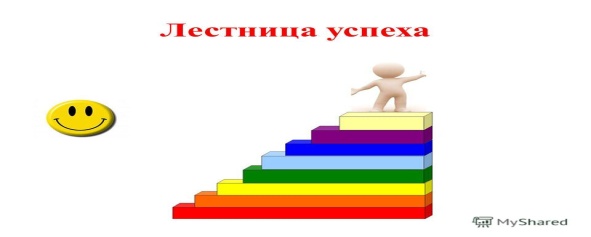 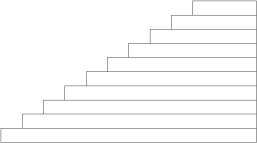 На каждой ступеньке записывается задача, которая, по сути, соответствует этапу урокаУчащиеся определяют равнозначность картинок отметкам Продуктивное взаимодействие обучающихся в решении поставленной задачиУмение предлагать идеи, ставить цели своей деятельности, одобрять или не одобрять предложения одноклассников,Импровизация, креативностьУмение планировать алгоритм действий по выполнению заданияОбъективностьУчащиеся  смогут определить тему урока и конечный продуктУчащиеся спланируют задачи урокаУчащиеся выработают критерии оцениванияIV. Актуализация лексического материала.Блиц-опросИндивидуальнаяпарная работаБлиц-опросУчитель опрашивает 3 учащихся  у доски изученную лексику (30 слов)Учащиеся –«счётчики» ведут учёт правильных ответов и по окончании опроса оценивают (критерии: 2 правильно названных  слова = 1 балл)Анализ приобретённых знаний Владение навыками взаимоанализаУчащиеся ответят слова, «счётчики» подсчитают количество правильных ответов и объективно оценят своих одноклассниковV.  Представление и первичное закрепление новой лексики по темам: 1.Континенты 2.  ЖивотныеИндивидуальная и фронтальная отработка правильного произношения слов, умения их читать1.КонтинентыУчитель показывает слайд с континентами, называет их и просит учащихся повторить, исправляет ошибкиУчитель показывает видео и просит учащихся повторить за дикторомВыполнение упр.5 стр. 44 1.Животные Учитель показывает слайды с животными, называет их и просит учащихся повторить, исправляет ошибкиРабота с учебником стр. 40  упр. 6Учитель предлагает учащимся  видео с                                                                                                                                                                                                                                                                                                                                                                                                                                                                                                                                                                                                                                                                                                                                                                                                                                                                                                                                                                                                                                                                                                                                                                                                                                                                                                                                                                                                                                                                                                                                                                                                                                                                                                                                                                                                                                                                                                                                                                                                                                                                                                                                                                                                                                                                                                                                                                                                                                                                                                                                                                                                                                                                                                                                                                                                                                                                                                                                                                                                                                                                                                                                                                                                                                                                                                                                                                                                                                                                                                                                                                                                                                                                                                                                                                                                                                                                                                                                                                                                                                                                                                                                                                                                                                                                                                                                                                                                                                                                                                                                                                                                                                                                                                                                                                                                                                                                                                                                                                                                                                                                                                                                                                                                                                                                                                                                                                                                                                                                                                                                                                                                                                                                                                                                                                                                                                                                                                                                                                                                                                                                                                                                                                                                                                                                                                                                                                                                                                                                                                                                                                                                                                                                                                                                                                                                                                                                                                                                                                                                                                                                                                                                                                                                                                                                                                                                                                                                                                                                                                                                                                                                                                                                                                                                                                                                                                                                                                                                                                                                                                                                                                                                                                                                                                                                                                                                                                                                                                                                                                                                                                                                                                                                                                                                                                                                                                                                                                                                                                                                                                                                                                                                                                                                                                                                                                                                                                                                                                                                                                                                                                                                                                                                                                                                                                                                                                                                                                                                                                                                                                                              загадками о животных Учитель просит учащихся придумать свои загадкиУченики повторяют слова за учителем и диктором вслух, стараются их запомнитьУчащиеся читают названия континентов и сочетания с предлогом « in….»Учащиеся смотря видео и отгадывают о каком животном идёт речь. https://www.youtube.com/watch?v=xBO_VpHewOEАктивизация познавательно инициативы учащихсяФормирование и развитие учебно-организационных умений и навыковУчащиеся научатся правильно произносить названия континентов и животныхУчащиеся назовут все ответы на загадкиVI. Составление алгоритма описания животногоКоллективнаяУчитель просит учащихся подумать и сказать какую информацию мы можем рассказать о животномУчащиеся предлагают  назвать животное, где оно живёт, сказать о его размере, цвете, питании, сказать какое это животное и что оно умеет делатьСодействие установлению в сознании ребёнка устойчивых связей между накопленным и новым опытом  познавательной и практической деятельностиУчащиеся составят алгоритм описания животногоVII.  Работа над проектомКоллективная (Мозговой штурм)Групповая Учитель предлагает учащимся  сначала работать в группах и создать мини-проекты. Задание:  нарисовать континент (можно дать листок с контурами и предложить обвести),                        поместить туда соответствующих животных и быть готовыми описать этих животных. Далее все мини-проекты соединяются в один проект. Учащиеся активно работают, предлагают идеи, рисуют континенты, составляют тексты о животных , заполняют карты животными.Импровизация, высказывание/ предположение идейУмение оформлять свои мысли устно и письменноПродуктивное взаимодействие обучающихся в решении поставленных задачУчащиеся сделают проект в виде…(постер, папка-раскладушка и тп)VIII.  Домашнее заданиеВ режиме «учитель-класс»Учитель предлагает учащимся сделать свой проект о Земле.Учащиеся  обговаривают критерии выполнения и оценивания мини-проекта, записывают задание в дневники Активизация познавательной инициативы обучающихся  Учащиеся справятся с домашним заданиемIX. Озвучивание проектаИндивидуальная Учитель предлагает учащимся рассказать о Земле (Земля большая, на ней есть континенты и какие животные живут там)  Ученики озвучивают проектРазвитие памяти, развитие навыков монологической речиУчащиеся смогут озвучить проектX.Подведение итогов урокаИндивидуальнаяКоллективнаяУчитель предлагает учащимся проанализировать выполнение поставленных задачУчащиеся отмечают знаками «+» выполненные задачи на «лестнице», анализируют качество выполнения задач (можно не знаком «+», а отметкой оценивать выполнение каждого этапа урока и всего урока в целом)Развитие настойчивости и умения достигать  намеченной целиУчащиеся наглядно увидят выполнение намеченных задач урока, что позволит им  дать оценку своей работыXI.Оценка урокаИндивидуальнаяКоллективнаяУчитель предлагает учащимся показать свои цветные картинки и озвучить свои отметкиУчитель сам оценивает работу учащихся и группы в целомУчащиеся оценивают свою работу и работу классаУмение делать объективный и аргументированный анализ своей деятельностиУчащиеся объективно оценят работу